СОВЕТ ДЕПУТАТОВ МУНИЦИПАЛЬНОГО ОБРАЗОВАНИЯ СЕЛЬСКОЕ ПОСЕЛЕНИЕ «ЧЕРТОЛИНО» РЖЕВСКОГО РАЙОНА ТВЕРСКОЙ ОБЛАСТИ                                                                                    РЕШЕНИЕ24.10.2019                                                                                                                                                № 37О внесении изменений и дополнений в решение от 27.09.2018 г. № 5 «Об утверждении перечня муниципального имущества муниципального образования сельское поселение «Чертолино» Ржевского района  Тверской области, свободного от прав третьих лиц (за исключением права хозяйственного ведения, права оперативного управления, а также имущественных прав субъектов малого и среднего предпринимательства)             В соответствии со статьей 7 Федерального закона от 06.10.2003 г. № 131-ФЗ «Об общих принципах организации местного самоуправления в Российской Федерации», со статьей 18 Федерального закона от 24.07.2007 N 209-ФЗ "О развитии малого и среднего предпринимательства в Российской Федерации", руководствуясь Уставом сельского поселения «Чертолино» Ржевского района Тверской области, Совет  депутатов сельского поселения «Чертолино»                                        РЕШИЛ:         1. Дополнить и утвердить перечень муниципального имущества муниципального образования сельское поселение «Чертолино» Ржевского района  Тверской области, свободного от прав третьих лиц (за исключением права хозяйственного ведения, права оперативного управления, а также имущественных прав субъектов малого и среднего предпринимательства) (Приложение №1).          2.Настоящее Решение вступает в силу со дня его подписания, подлежит обнародованию в установленном порядке и размещению на официальном сайте администрации сельского поселения «Чертолино» в информационно-телекоммуникационной сети Интернет.          3.Контроль за исполнением настоящего Решения возложить на Главу администрации сельского поселения «Чертолино» Святого А.ВГлава сельского поселения «Чертолино»Ржевского района Тверской области                           			 А.В.СвятойПредседатель Совета депутатов сельского поселения «Чертолино»						Н.П.ИвановаГлава сельского поселения «Чертолино»                                                                  Н.П.Ивановасо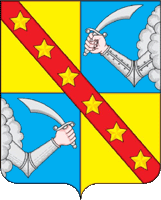 Приложение №1 к Решению Совета депутатов сельского поселения «Чертолино» Ржевского района Тверской области от .10.2019 г. № 37Переченьмуниципального имущества муниципального образования сельское поселение «Чертолино» Ржевского района  Тверской области, свободного от прав третьих лиц (за исключением права хозяйственного ведения, права оперативного управления, а также имущественных прав субъектов малого и среднего предпринимательства)*Данные земельные участки расположены в зоне Ж1- зона застройки индивидуальными жилыми домами , которая содержит в т.ч. виды разрешенного использования – , «обслуживание жилой застройки», «бытовое обслуживание», «предпринимательство», «магазины», «рынки», «общественное питание», «отдых (рекреация.№ п/пНаименование имуществаКадастровый  номер земельного участка/кадастровый кварталВид разрешенного использованияАдрес местонахождения(ориентир)Площадь, кв.м1Земельный участок69:27:0241201Отсутствует*Тверская область, Ржевский район, сельское поселение «Чертолино»,                       д. Азарово5002Земельный участок69:27:0261501Отсутствует*Тверская область, Ржевский район, сельское поселение «Чертолино», д. Светлая5003Земельный участок69:27:0270501Отсутствует*Тверская область, Ржевский район, сельское поселение «Чертолино», д. Звягино500